ITINERÁRIO 110M (ESCOLA – CERÂMICA COLIBRI – RUBENS CASOTTI – GONZALES – IGREJA CATÓLICA - CALCI - ESCOLA)DADOS DO ITINERÁRIO:Código: 110M;Escola atendida: EMEIEF “Josephir Boschetti” (Rede Municipal de Ensino);Objetivo: Prestação de serviço de Transporte Escolar (Terceirizado);Veículo: Micro-ônibus com capacidade mínima de 23 passageiros;Precisa de monitor: (X) Sim (  ) Não:Precisa de Condutor: (X) Sim (  ) Não:Altitude do Trajeto: 115 metros (Igreja Católica de São Dalmácio);Tipo do Itinerário: Tronco;Ponto inicial do roteiro: Família Pazini às 06h10min;Ponto final do roteiro: Cerâmica Colibri às 17h30min;Clientela atendida: Educação Infantil e Ensino Fundamental;Recurso para pagamento do itinerário: FUNDEB E MDE;DESCRIÇÃO DOS ROTEIROS:HORÁRIO SAIDA                                                    ROTEIRO           	                                       HORÁRIO CHEGADA                QUILOMETRAGEM 06h15min              Pazini - Cerâmica Colibri – Rubens Casotti – Calci – Escola	                      	                                             06h55min                                      13,5 km11h30min              Escola – Calci – Rubens Casotti – Cerâmica Colibri - Pazini – Escola		               12h30min		         19,0 km17h                         Escola – Calci – Rubens Casotti – Cerâmica Colibri                                                                    	17h30min		         11,1 kmTOTAL DE KM: 43,6FOTOS DO ROTEIRO: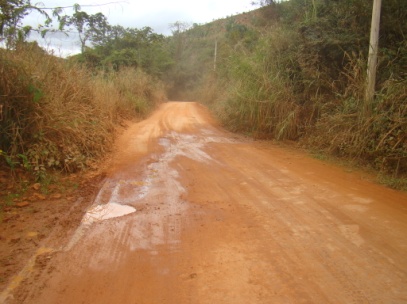 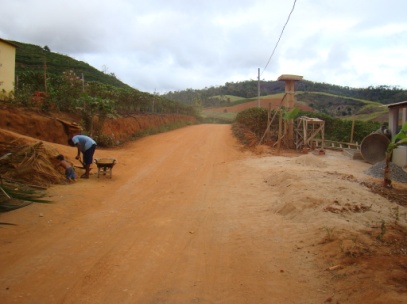 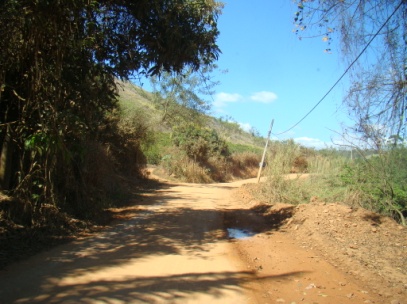 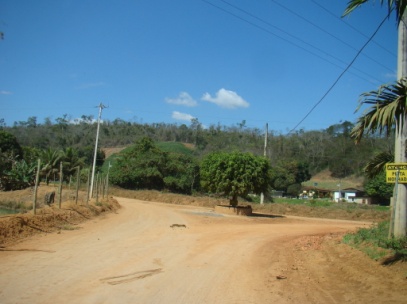 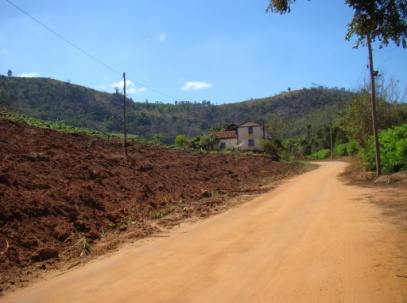 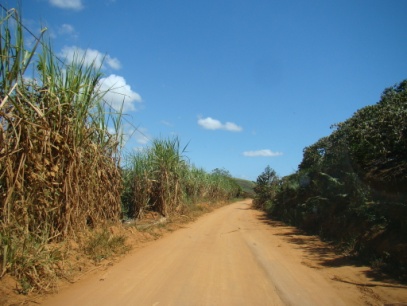 